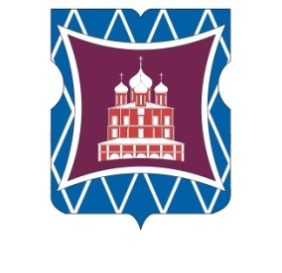 СОВЕТ ДЕПУТАТОВМУНИЦИПАЛЬНОГО ОКРУГА ДОНСКОЙРЕШЕНИЕ20 июня 2018 года       01-03-60О согласовании сводного районного календарного плана по досуговой, социально-воспитательной, физкультурно-оздоровительной и спортивной работе с населением по месту жительства на 3 квартал 2018 года В соответствии с пунктом 3 части 7 статьи 1 Закона города Москвы от 11 июля 2012 года № 39 «О наделении органов местного самоуправления муниципальных округов в городе Москве отдельными полномочиями города Москвы», на основании обращения главы управы Донского района Соколова Д.Н. от                          08 июня 2018 года № 69 (входящий от 15 июня 2018 года № 266),                                                    Совет депутатов муниципального округа Донской решил:1. Согласовать сводный районный календарный план по досуговой, социально-воспитательной, физкультурно-оздоровительной и спортивной работе с населением по месту жительства на 3 квартал 2018 года (приложение).2. Направить настоящее решение в Департамент территориальных органов исполнительной власти города Москвы, префектуру Южного административного округа города Москвы и управу Донского района города Москвы в течение трех дней со дня его принятия.  3. Опубликовать настоящее решение в бюллетене «Московский муниципальный вестник» и разместить на официальном сайте муниципального округа Донской  www.mo-donskoy.ru.4. Контроль за исполнением настоящего решения возложить на Председателя комиссии Совета депутатов муниципального округа Донской по культурно-массовой работе Резкова В.В.Глава муниципальногоокруга Донской								           Т.В. Кабанова                                                                              Приложение                                                                                                        к решению Совета депутатов                                                                                                                муниципального округа Донской                                                                                                               от 20 июня 2018 года № 01-03-60Сводный план мероприятий по досуговой, социально-воспитательной, физкультурно-оздоровительной и спортивной работе с населением по месту жительства на 3 квартал 2018 года                                                                                                                                                                                                                                                                                                                                                                             Приложение                                                                                                        к решению Совета депутатов                                                                                                                муниципального округа Донской                                                                                                               от 20 июня 2018 года № 01-03-60Сводный план мероприятий по досуговой, социально-воспитательной, физкультурно-оздоровительной и спортивной работе с населением по месту жительства на 3 квартал 2018 года                                                                                                                                                                                                                                                                                                                                                                             Приложение                                                                                                        к решению Совета депутатов                                                                                                                муниципального округа Донской                                                                                                               от 20 июня 2018 года № 01-03-60Сводный план мероприятий по досуговой, социально-воспитательной, физкультурно-оздоровительной и спортивной работе с населением по месту жительства на 3 квартал 2018 года                                                                                                                                                                                                                                                                                                                                                                             Приложение                                                                                                        к решению Совета депутатов                                                                                                                муниципального округа Донской                                                                                                               от 20 июня 2018 года № 01-03-60Сводный план мероприятий по досуговой, социально-воспитательной, физкультурно-оздоровительной и спортивной работе с населением по месту жительства на 3 квартал 2018 года                                                                                                                                                                                                                                                                                                                                                                             Приложение                                                                                                        к решению Совета депутатов                                                                                                                муниципального округа Донской                                                                                                               от 20 июня 2018 года № 01-03-60Сводный план мероприятий по досуговой, социально-воспитательной, физкультурно-оздоровительной и спортивной работе с населением по месту жительства на 3 квартал 2018 года                                                                                                                                                                                                                                                                                                                                                                             Приложение                                                                                                        к решению Совета депутатов                                                                                                                муниципального округа Донской                                                                                                               от 20 июня 2018 года № 01-03-60Сводный план мероприятий по досуговой, социально-воспитательной, физкультурно-оздоровительной и спортивной работе с населением по месту жительства на 3 квартал 2018 года                                                                                                                                                                                                                                                                                                                                                                             Приложение                                                                                                        к решению Совета депутатов                                                                                                                муниципального округа Донской                                                                                                               от 20 июня 2018 года № 01-03-60Сводный план мероприятий по досуговой, социально-воспитательной, физкультурно-оздоровительной и спортивной работе с населением по месту жительства на 3 квартал 2018 года                                                                                                                                                                                                                                                                                                                                                                             Приложение                                                                                                        к решению Совета депутатов                                                                                                                муниципального округа Донской                                                                                                               от 20 июня 2018 года № 01-03-60Сводный план мероприятий по досуговой, социально-воспитательной, физкультурно-оздоровительной и спортивной работе с населением по месту жительства на 3 квартал 2018 года                                                                                                                                                                                                                                                                                                                                                                             Приложение                                                                                                        к решению Совета депутатов                                                                                                                муниципального округа Донской                                                                                                               от 20 июня 2018 года № 01-03-60Сводный план мероприятий по досуговой, социально-воспитательной, физкультурно-оздоровительной и спортивной работе с населением по месту жительства на 3 квартал 2018 года                                                                                                                                                                                                                                                                                               Дата и время проведенияДата и время проведенияДата и время проведенияНаименование мероприятияВ рамках какой календарной даты или программыМесто проведенияПредполагаемое количество участниковОрганизатор мероприятияДата и время проведенияДата и время проведенияДата и время проведенияНаименование мероприятияВ рамках какой календарной даты или программыМесто проведенияПредполагаемое количество участниковОрганизатор мероприятия3 квартал3 квартал3 квартал3 квартал3 квартал3 квартал3 квартал3 квартал3 кварталДосуговые и социально - воспитательные мероприятияДосуговые и социально - воспитательные мероприятияДосуговые и социально - воспитательные мероприятияДосуговые и социально - воспитательные мероприятияДосуговые и социально - воспитательные мероприятияДосуговые и социально - воспитательные мероприятияДосуговые и социально - воспитательные мероприятияДосуговые и социально - воспитательные мероприятияДосуговые и социально - воспитательные мероприятия03.07.201811.0003.07.201811.00Культурно-познавательная программа «Вместе весело шагать…» и танцевальный марафон, посвященные Дню молодежи РоссииВ рамках Государственной программы города Москвы 
«Культура Москвы на 2012-2018 годы»Центр социальной помощи семье и детям БерегиняУл. Нагатинская, д.27, к.335ГБУ ЦДиС "Донской":                                                  Кузьмич Л.Е.06.07.201811.0006.07.201811.00Праздничная программа для жителей района «Моя семья», посвященная Дню семьи, любви и верностиВ рамках Государственной программы города Москвы 
«Культура Москвы на 2012-2018 годы»Центр социальной помощи семье и детям БерегиняУл. Нагатинская, д.27, к.329ГБУ ЦДиС "Донской":                                                  Кузьмич Л.Е.06.07.201814.0006.07.201814.00Концерт и интерактивная программа, посвященная Дню семьи, любви и верностиВ рамках Государственной программы города Москвы 
«Культура Москвы на 2012-2018 годы»ТЦСО «Коломенское»Севастопольский пр-т, д.1, корп.1А40РОО "Дом театрального творчества                  "Я сам Артист":                               Пузин Т.В.08.07 - 30.08.201811.0008.07 - 30.08.201811.00Выставка "Семья - душа России" членов Союза художников Москвы, посвященная Дню семьи, любви и верностиВ рамках Государственной программы города Москвы 
«Культура Москвы на 2012-2018 годы»РОО "Москва и москвичи" Севастопольский пр-т, д.5, к.3250РОО "Москва и москвичи": Монастырева Г.Г.09.07.2018-13.08.201809.07.2018-13.08.2018Летний спортивно-оздоровительный лагерьВ рамках Государственной программы города Москвы 
«Культура Москвы на 2012-2018 годы»Калужская обл. г. Кременки30АНО "ЦВР "Разум": Трофимов С.А.12.07.201816.0012.07.201816.00Лекция: потенциал личности «Мы всевозможности!»В рамках Государственной программы города Москвы 
«Культура Москвы на 2012-2018 годы»ГБУ ЦДиС «Донской»1-й Рощинский пр., д.4, к.110ГБУ ЦДиС "Донской":                                                  Кузьмич Л.Е.17.07.201815.0017.07.201815.00Потенциал личности. Встреча-беседаВ рамках Государственной программы города Москвы 
«Культура Москвы на 2012-2018 годы»ГБУ ЦДиС «Донской»1-й Рощинский пр., д.4, к.110ГБУ ЦДиС "Донской":                                                  Кузьмич Л.Е.22.07.201812.0022.07.201812.00Мастер-класс "Первая помощь"Практические демонстрационные занятия по оказанию первой помощи.В рамках Государственной программы города Москвы 
«Культура Москвы на 2012-2018 годы»Спортивная площадка Севастопольский пр-т, д.5, к.360РОО "Москва и москвичи": Монастырева Г.Г.30.07.201815.0030.07.201815.00Концерт, посвященный Международному дню дружбыВ рамках Государственной программы города Москвы 
«Культура Москвы на 2012-2018 годы»РОО ДТТ «Я сам Артист»Севастопольский проспект, д. 1, к.57РОО "Дом театрального творчества                  "Я сам Артист":                               Пузин Т.В.30.07.201819.0030.07.201819.00Концерт, посвященный Международному дню дружбыВ рамках Государственной программы города Москвы 
«Культура Москвы на 2012-2018 годы»РОО ДТТ «Я сам Артист»Ленинский проспект, д. 37а60РОО "Дом театрального творчества                  "Я сам Артист":                               Пузин Т.В.10.08.201815.0010.08.201815.00Концерт, посвященный Международному дню молодежиВ рамках Государственной программы города Москвы 
«Культура Москвы на 2012-2018 годы»ТЦСО «Коломенское»Севастопольский пр-т, д.1, корп.1А40РОО "Дом театрального творчества                  "Я сам Артист":                               Пузин Т.В.15-30.08.201810.00-20.0015-30.08.201810.00-20.00Дни открытых дверейВ рамках Государственной программы города Москвы 
«Культура Москвы на 2012-2018 годы»РОО "Москва и москвичи": Севастопольский пр-т, д.5, к.3300РОО "Москва и москвичи": Монастырева Г.Г.18.08.201810.0018.08.201810.00Мастер-классы по "Основам правил дорожного движения для детей дошкольного и младшего школьного возраста". Вводное занятие по выявлению уровня осведомленности по правилам дорожного движенияВ рамках Государственной программы города Москвы 
«Культура Москвы на 2012-2018 годы»Спортивная площадка Севастопольский пр-т, д.5, к.360РОО "Москва и москвичи": Монастырева Г.Г.21.08.201815.0021.08.201815.00Круглый стол для активных жителей и молодежи района на тему: «Обмен опытом», с участием Совета депутатов муниципального округа ДонскойВ рамках Государственной программы города Москвы 
«Культура Москвы на 2012-2018 годы»ГБУ ЦДиС «Донской»1-й Рощинский пр., д.4, к.115ГБУ ЦДиС "Донской":                                                  Кузьмич Л.Е.22.08.201811.0022.08.201811.00Познавательно-развлекательное мероприятие «Я и моя Россия», посвященный Дню государственного флага РФВ рамках программы "Патриотическое воспитание граждан РФ на 2016-2020 годы"Центр социальной помощи семье и детям БерегиняУл. Нагатинская, д.27, к.320ГБУ ЦДиС "Донской":                                                  Кузьмич Л.Е.22.08.201818.0022.08.201818.00Концерт, посвященный Дню Государственного флага Российской ФедерацииВ рамках Государственной программы города Москвы 
«Культура Москвы на 2012-2018 годы»РОО ДТТ «Я сам Артист»Ленинский проспект, д. 37а60РОО "Дом театрального творчества                  "Я сам Артист":                               Пузин Т.В.23.08.201812.0023.08.201812.00Экскурсионная программа для жителей и молодежи района «Открытая Москва»В рамках Государственной программы города Москвы 
«Культура Москвы на 2012-2018 годы»ГБУ ЦДиС «Донской»1-й Рощинский пр., д.4, к.120ГБУ ЦДиС "Донской":                                                  Кузьмич Л.Е.23.08.2018         14.0023.08.2018         14.00Концерт, посвященный Дню воинской славы России (Дню победы советских войск в Курской битве)В рамках программы "Патриотическое воспитание граждан РФ на 2016-2020 годы"ТЦСО «Коломенское»Севастопольский пр-т, д.1, корп.1А40РОО "Дом театрального творчества                  "Я сам Артист":                               Пузин Т.В.27.08.201819.0027.08.201819.00Мероприятие, посвященное Дню российского кинематографа. Лекция по истории киноВ рамках Государственной программы города Москвы 
«Культура Москвы на 2012-2018 годы»РОО ДТТ «Я сам Артист»Ленинский проспект, д. 37а60РОО "Дом театрального творчества                  "Я сам Артист":                               Пузин Т.В.29.08.201820.3029.08.201820.30Тренинг- программа «Быстрее, выше, сильнее» посвященная Дню Знаний.В рамках Государственной программы города Москвы 
«Культура Москвы на 2012-2018 годы»Спортивная площадка                                          Ул. Шаболовка,д. 30/1220АНО "ЦВР "Разум": Трофимов С.А.30.08.201816.0030.08.201816.00Тренинг «Выбирая цели, мы творим свой жизненный путь»,посвященный Дню государственного флага РФВ рамках Государственной программы города Москвы 
«Культура Москвы на 2012-2018 годы»ГБУ ЦДиС «Донской»1-й Рощинский пр., д.4, к.115ГБУ ЦДиС "Донской":                                                  Кузьмич Л.Е.02.09.201810.00-20.0002.09.201810.00-20.00Мастер-классы и праздничная программа "Ура! Завтра в школу!"В рамках Государственной программы города Москвы 
«Культура Москвы на 2012-2018 годы»Парк у пруда БекетЗагородное шоссе, вл.260РОО "Москва и москвичи": Монастырева Г.Г.02.09.201814.3002.09.201814.30Концерт, посвященный Дню солидарности в борьбе с терроризмомВ рамках программы "Патриотическое воспитание граждан РФ на 2016-2020 годы"РОО ДТТ «Я сам Артист»Севастопольский проспект, д.1, к.57РОО "Дом театрального творчества                  "Я сам Артист":                               Пузин Т.В.04.09.201815.0004.09.201815.00Семинар для жителей и молодежи района «Любимый город», посвященный Дню городаВ рамках Государственной программы города Москвы 
«Культура Москвы на 2012-2018 годы»ГБУ ЦДиС «Донской»1-й Рощинский пр., д.4, к.115ГБУ ЦДиС "Донской":                                                  Кузьмич Л.Е.04.09.201817.0004.09.201817.00Тренинг личностного развития для жителей и молодежи района на тему: «Карта внутреннего мира»В рамках Государственной программы города Москвы 
«Культура Москвы на 2012-2018 годы»ГБУ ЦДиС «Донской»1-й Рощинский пр., д.4, к.110ГБУ ЦДиС "Донской":                                                  Кузьмич Л.Е.04.09.201818.0004.09.201818.00Лекция  «Пусть всегда будет мир!» -посвященная Дню солидарности в борьбе с терроризмом.В рамках программы "Патриотическое воспитание граждан РФ на 2016-2020 годы"АНО "ЦВР "Разум",                                          Ул. Шаболовка, д. 30/1220АНО "ЦВР "Разум": Трофимов С.А.07.09-15.10.201810.00-20.0007.09-15.10.201810.00-20.00Фотовыставка "Лучший город Земли! Мой любимый Донской!", посвященный Дню городаВ рамках Государственной программы города Москвы 
«Культура Москвы на 2012-2018 годы»РОО "Москва и москвичи" Севастопольский пр-т, д.5, к.3300РОО "Москва и москвичи": Монастырева Г.Г.08.09.201814.0008.09.201814.00Концерт, посвященный Дню города МосквыВ рамках Государственной программы города Москвы 
«Культура Москвы на 2012-2018 годы»Спортивная площадкаЛенинский проспект, д.37А70РОО "Дом театрального творчества                  "Я сам Артист":                               Пузин Т.В.09.09.201814.0009.09.201814.00Концерт, посвященный дню памяти жертв фашизмаВ рамках программы "Патриотическое воспитание граждан РФ на 2016-2020 годы"Спортивная площадкаСевастопольский проспект, д.  1, к.560РОО "Дом театрального творчества                  "Я сам Артист":                               Пузин Т.В.13.09.201818.0013.09.201818.00Тренинг личностного роста на тему: «Мои сильные стороны»В рамках Государственной программы города Москвы 
«Культура Москвы на 2012-2018 годы»ГБУ ЦДиС «Донской»1-й Рощинский пр., д.4, к.110ГБУ ЦДиС "Донской":                                                  Кузьмич Л.Е.14.09.201819.0014.09.201819.00СпектакльВ рамках Государственной программы города Москвы 
«Культура Москвы на 2012-2018 годы»РОО ДТТ «Я сам Артист»Ленинский проспект, д. 37а60РОО "Дом театрального творчества                  "Я сам Артист":                               Пузин Т.В.15.09.201819.0015.09.201819.00СпектакльВ рамках Государственной программы города Москвы 
«Культура Москвы на 2012-2018 годы»РОО ДТТ «Я сам Артист»Ленинский проспект, д. 37а60РОО "Дом театрального творчества                  "Я сам Артист":                               Пузин Т.В.16.09.201819.0016.09.201819.00СпектакльВ рамках Государственной программы города Москвы 
«Культура Москвы на 2012-2018 годы»РОО ДТТ «Я сам Артист»Ленинский проспект, д. 37а60РОО "Дом театрального творчества                  "Я сам Артист":                               Пузин Т.В.20.09.201820.09.2018Здоровый образ жизни и безопасность. КвестВ рамках Государственной программы города Москвы 
«Культура Москвы на 2012-2018 годы»ГБУ ЦДиС «Донской»1-й Рощинский пр., д.4, к.110ГБУ ЦДиС "Донской":                                                  Кузьмич Л.Е.20.09.201819.0020.09.201819.00СпектакльВ рамках программы "Патриотическое воспитание граждан РФ на 2016-2020 годы"РОО ДТТ «Я сам Артист»Ленинский проспект, д. 37а60РОО "Дом театрального творчества                  "Я сам Артист":                               Пузин Т.В.21.09.201814.0021.09.201814.00Концерт, посвященный Международному дню мираВ рамках Государственной программы города Москвы 
«Культура Москвы на 2012-2018 годы»ТЦСО «Коломенское»Севастопольский пр-т, д.1, корп.1А40РОО "Дом театрального творчества                  "Я сам Артист":                               Пузин Т.В.22.09.201813.0022.09.201813.00Семинар для жителей района по профилактике негативных проявлении в молодежной среде, посвященный борьбе с терроризмомВ рамках программы "Патриотическое воспитание граждан РФ на 2016-2020 годы"Библиотека № 161Загородное шоссе, д. 9, корп.1.25ГБУ ЦДиС "Донской":                                                  Кузьмич Л.Е.27.09.201819.0027.09.201819.00СпектакльВ рамках Государственной программы города Москвы 
«Культура Москвы на 2012-2018 годы»РОО ДТТ «Я сам Артист»Ленинский проспект, д. 37а60РОО "Дом театрального творчества                  "Я сам Артист":                               Пузин Т.В.28.09.201812.0028.09.201812.00Концертная программа для активных жителей района «Пусть душа усталости не знает», посвященный Международному Дню пожилых людейВ рамках Государственной программы города Москвы 
«Культура Москвы на 2012-2018 годы»ТЦСО «Коломенское»Севастопольский пр., д.1, к.1А45ГБУ ЦДиС "Донской":                                                  Кузьмич Л.Е.28.09.201819.0028.09.201819.00СпектакльВ рамках Государственной программы города Москвы 
«Культура Москвы на 2012-2018 годы»РОО ДТТ «Я сам Артист»Ленинский проспект, д. 37а60РОО "Дом театрального творчества                  "Я сам Артист":                               Пузин Т.В.29.09.201819.0029.09.201819.00СпектакльВ рамках Государственной программы города Москвы 
«Культура Москвы на 2012-2018 годы»РОО ДТТ «Я сам Артист»Ленинский проспект, д. 37а60РОО "Дом театрального творчества                  "Я сам Артист":                               Пузин Т.В.30.09.201817.0030.09.201817.00Праздничный концерт и чаепитие"Днем мудрости зовется этот день...", приуроченный к Международному Дню пожилого человека и Международному Дню музыкиВ рамках Государственной программы города Москвы 
«Культура Москвы на 2012-2018 годы»РОО "Москва и москвичи" Севастопольский пр-т, д.5, к.330РОО "Москва и москвичи": Монастырева Г.Г.ИТОГО: 42  досуговых мероприятияИТОГО: 42  досуговых мероприятияИТОГО: 42  досуговых мероприятияИТОГО: 42  досуговых мероприятияИТОГО: 42  досуговых мероприятия2303участникаФизкультурно-оздоровительные и спортивные мероприятияФизкультурно-оздоровительные и спортивные мероприятияФизкультурно-оздоровительные и спортивные мероприятияФизкультурно-оздоровительные и спортивные мероприятияФизкультурно-оздоровительные и спортивные мероприятияФизкультурно-оздоровительные и спортивные мероприятияФизкультурно-оздоровительные и спортивные мероприятияФизкультурно-оздоровительные и спортивные мероприятияФизкультурно-оздоровительные и спортивные мероприятия1.1.02.07.201818.00Открытые детские состязания, посвященные Международному Дню спортивного журналистаОткрытые детские состязания, посвященные Международному Дню спортивного журналистаВ рамках программы               "Спорт Москвы на  2012-2018 годы"АНО спортивный клуб «Муромец»                            Загородное шоссе, д.6, к.120АНО "Спортивный клуб "Муромец": Ламешин М.А.02.07.201819.30Мастер класс по Греплингу                                                                   от Атаулина Д.Р., посвященные Международному Дню спортивного журналистаМастер класс по Греплингу                                                                   от Атаулина Д.Р., посвященные Международному Дню спортивного журналистаВ рамках программы               "Спорт Москвы на  2012-2018 годы"АНО спортивный клуб «Муромец»                            Загородное шоссе, д.6, к.120АНО "Спортивный клуб "Муромец": Ламешин М.А.04.07.201819.30Показательные выступления «Любовь и верность», посвящённые Дню семьи, любви и верностиПоказательные выступления «Любовь и верность», посвящённые Дню семьи, любви и верностиВ рамках программы               "Спорт Москвы на  2012-2018 годы"Спортивная площадка
Ленинский проспект, д. 3030АСРиПЛС "Спортивный клуб«Гренада-70»: Гончаров А.В.07.07.201811.00Соревнования по пионерболу, посвященные Дню Воинской Славы РоссииСоревнования по пионерболу, посвященные Дню Воинской Славы РоссииВ рамках программы "Патриотическое воспитание граждан РФ на 2016-2020 годы"Спортивная площадкаЗагородное шоссе, вл.225ГБУ ЦДиС "Донской":                                                  Кузьмич Л.Е.10.07.201817.30Спортивный праздник «Любовь во все времена», посвященный Дню семьи, любви и верностиСпортивный праздник «Любовь во все времена», посвященный Дню семьи, любви и верностиВ рамках программы               "Спорт Москвы на  2012-2018 годы"Спортивная площадка
ул. Вавилова, д. 620РМОО "Спортивный клуб "КУНФУ":  Антонова Н.И.11.07.201819.00Соревнования «Золотая скакалка»Соревнования «Золотая скакалка»В рамках программы               "Спорт Москвы на  2012-2018 годы"Спортивная площадка                            Загородное шоссе, д.4, к.320АНО "Спортивный клуб "Муромец": Ламешин М.А.11.07.201819.30Открытый ковер, посвященный годовщине Полтавского сраженияОткрытый ковер, посвященный годовщине Полтавского сраженияВ рамках программы "Патриотическое воспитание граждан РФ на 2016-2020 годы"с/к
 «Гренада-70»
Ленинский проспект, дом 3045АСРиПЛС "Спортивный клуб«Гренада-70»:Гончаров А.В.15.07.201813.00Соревнования по футболу среди молодежных команд района, на приз «Кожаный мяч»Соревнования по футболу среди молодежных команд района, на приз «Кожаный мяч»В рамках программы               "Спорт Москвы на  2012-2018 годы"Спортивная площадкаЗагородное ш., 4/325ГБУ ЦДиС "Донской":                                                  Кузьмич Л.Е.17.07.201818.00Спортландия «В здоровом теле», посвященные Дню спортаСпортландия «В здоровом теле», посвященные Дню спортаВ рамках программы               "Спорт Москвы на  2012-2018 годы"АНО спортивный клуб «Муромец»                            Загородное шоссе, д.6, к.120АНО "Спортивный клуб "Муромец": Ламешин М.А.23.07.201818.00Турнир по кикбоксингу «Здоровая молодежь»Турнир по кикбоксингу «Здоровая молодежь»В рамках программы               "Спорт Москвы на  2012-2018 годы"АНО спортивный клуб «Муромец»                            Загородное шоссе, д.6, к.120АНО "Спортивный клуб "Муромец": Ламешин М.А.25.07.201820.00Мастер-класс по боевым искусствам, посвященный экологии и толерантностиМастер-класс по боевым искусствам, посвященный экологии и толерантностиВ рамках программы               "Спорт Москвы на  2012-2018 годы"Спортивный клуб «КУНФУ»,
ул. Вавилова, д. 618РМОО "Спортивный клуб "КУНФУ":  Антонова Н.И.30.07.201818.00Подвижные и народные игры, посвященные Международному Дню дружбыПодвижные и народные игры, посвященные Международному Дню дружбыВ рамках программы               "Спорт Москвы на  2012-2018 годы"Спортивная площадка                            Загородное шоссе, д.4, к.320АНО "Спортивный клуб "Муромец": Ламешин М.А.01.08.201819.30Мастер-класс, посвященный Дню ВДВМастер-класс, посвященный Дню ВДВВ рамках программы "Патриотическое воспитание граждан РФ на 2016-2020 годы"Спортивная площадка
Ленинский проспект, д. 3030АСРиПЛС "Спортивный клуб«Гренада-70»: Гончаров А.В.02.08.201818.00Спортландия «Быстрее! Выше! Сильнее!», посвященные дню Воздушно-десантных войскСпортландия «Быстрее! Выше! Сильнее!», посвященные дню Воздушно-десантных войскВ рамках программы "Патриотическое воспитание граждан РФ на 2016-2020 годы"АНО спортивный клуб «Муромец»                            Загородное шоссе, д.6, к.120АНО "Спортивный клуб "Муромец": Ламешин М.А.03.08.201811.00Районные соревнования по дартс, среди молодежи, посвященные Дню Воинской Славы РоссииРайонные соревнования по дартс, среди молодежи, посвященные Дню Воинской Славы РоссииВ рамках программы "Патриотическое воспитание граждан РФ на 2016-2020 годы"Спортивная площадкаЗагородное ш., вл.225ГБУ ЦДиС "Донской":                                                  Кузьмич Л.Е.05.08.201813.00Турнир по футболу, среди молодежных команд района, посвященный Дню физкультурникаТурнир по футболу, среди молодежных команд района, посвященный Дню физкультурникаВ рамках программы               "Спорт Москвы на  2012-2018 годы"Спортивная площадкаЗагородное ш., 4/325ГБУ ЦДиС "Донской":                                                  Кузьмич Л.Е.10.08.201818.00Подвижные и народные игры, посвященные Дню физкультурникаПодвижные и народные игры, посвященные Дню физкультурникаВ рамках программы               "Спорт Москвы на  2012-2018 годы"Спортивная площадка                            Загородное шоссе, д.4, к.320АНО "Спортивный клуб "Муромец": Ламешин М.А.10.08.201820.00Спортивное мероприятие «Чтобы тело и душа были молоды», посвященное Дню ФизкультурникаСпортивное мероприятие «Чтобы тело и душа были молоды», посвященное Дню ФизкультурникаВ рамках программы               "Спорт Москвы на  2012-2018 годы"Спортивный клуб «КУНФУ»,
ул. Вавилова, д. 617РМОО "Спортивный клуб "КУНФУ":  Антонова Н.И.15.08.201819.30Показательная тренировка по боевому самбо «Быть спортивным всем по силам», посвященные Дню физкультурникаПоказательная тренировка по боевому самбо «Быть спортивным всем по силам», посвященные Дню физкультурникаВ рамках программы               "Спорт Москвы на  2012-2018 годы"с/к
 «Гренада-70»
Ленинский проспект, д. 3030АСРиПЛС "Спортивный клуб«Гренада-70»: Гончаров А.В.22.08.201820.00Мастер-класс по боевым искусствам «Нас объединил триколор», посвящённый Дню Государственного флага РФМастер-класс по боевым искусствам «Нас объединил триколор», посвящённый Дню Государственного флага РФВ рамках программы               "Спорт Москвы на  2012-2018 годы"АНО "ЦВР "Разум",                                           Ул. Варшавское шоссе, д.18, корп. 230АНО "ЦВР "Разум": Трофимов С.А.22.08.201818.00Турнир по кикбоксингу, посвященный Дню Государственного флага Российской ФедерацииТурнир по кикбоксингу, посвященный Дню Государственного флага Российской ФедерацииВ рамках программы               "Спорт Москвы на  2012-2018 годы"АНО спортивный клуб «Муромец»                            Загородное шоссе, д.6, к.120АНО "Спортивный клуб "Муромец": Ламешин М.А.23.08.201817.30«Российский флаг – символ единства». Мастер-класс по восточным единоборствам, посвященный Дню государственного флага РФ«Российский флаг – символ единства». Мастер-класс по восточным единоборствам, посвященный Дню государственного флага РФВ рамках программы               "Спорт Москвы на  2012-2018 годы"Спортивная площадка
ул. Вавилова, д. 620РМОО "Спортивный клуб "КУНФУ":  Антонова Н.И.23.08.201820.00«Русская душа!» спортивные соревнования по многоборью, посвященные Дню Государственного флага РФ«Русская душа!» спортивные соревнования по многоборью, посвященные Дню Государственного флага РФВ рамках программы               "Спорт Москвы на  2012-2018 годы"АНО "ЦВР "Разум",                                          Ул. Шаболовка, д. 30/1220АНО "ЦВР "Разум": Трофимов С.А.24.08.201819.00Мастер класс по степаэробикеМастер класс по степаэробикеВ рамках программы               "Спорт Москвы на  2012-2018 годы"АНО спортивный клуб «Муромец»                            Загородное шоссе, д.6, к.120АНО "Спортивный клуб "Муромец": Ламешин М.А.27.08.201818.00Подвижные игры, «Прощание с летом»Подвижные игры, «Прощание с летом»В рамках программы               "Спорт Москвы на  2012-2018 годы"АНО спортивный клуб «Муромец»                            Загородное шоссе, д.6, к.120АНО "Спортивный клуб "Муромец": Ламешин М.А.30.08.201818.30Мини турнир по Кроссфиту «Здравствуй, новый учебный год!»Мини турнир по Кроссфиту «Здравствуй, новый учебный год!»В рамках программы               "Спорт Москвы на  2012-2018 годы"АНО спортивный клуб «Муромец»                            Загородное шоссе, д.6, к.120АНО "Спортивный клуб "Муромец": Ламешин М.А.03.09.201819.30Спортивный праздник нашего двора«С праздником, дорогая моя столица!»,  посвящённый празднованию Дня города МосквыСпортивный праздник нашего двора«С праздником, дорогая моя столица!»,  посвящённый празднованию Дня города МосквыВ рамках программы               "Спорт Москвы на  2012-2018 годы"Спортивная площадка
Ленинский проспект, д. 3030АСРиПЛС "Спортивный клуб«Гренада-70»: Гончаров А.В.04.09.201817.30Мастер-класс по КУНФУ и АЙКИДО «Учимся спортивному мастерству», посвященный Дню знанийМастер-класс по КУНФУ и АЙКИДО «Учимся спортивному мастерству», посвященный Дню знанийВ рамках программы               "Спорт Москвы на  2012-2018 годы"Спортивный клуб «КУНФУ»,
ул. Вавилова, д. 620РМОО "Спортивный клуб "КУНФУ":  Антонова Н.И.05.09.201818.00Соревнования по приседанию, посвященные Дню солидарности в борьбе с терроризмомСоревнования по приседанию, посвященные Дню солидарности в борьбе с терроризмомВ рамках программы "Патриотическое воспитание граждан РФ на 2016-2020 годы"АНО спортивный клуб «Муромец»                            Загородное шоссе, д.6, к.120АНО "Спортивный клуб "Муромец": Ламешин М.А.09.09.201811.00«Равнение на Победу! - спортивные эстафеты, конкурсы для детей. День воинской славы России. День Бородинского сражения русской армии«Равнение на Победу! - спортивные эстафеты, конкурсы для детей. День воинской славы России. День Бородинского сражения русской армииВ рамках программы "Патриотическое воспитание граждан РФ на 2016-2020 годыСпортивная площадкаВаршавское ш., д.1020АНО "ЦВР "Разум": Трофимов С.А.15.09.201813.00Открытые соревнования среди молодежи, по настольному теннису «Золотая ракетка Бекета»Открытые соревнования среди молодежи, по настольному теннису «Золотая ракетка Бекета»В рамках программы               "Спорт Москвы на  2012-2018 годы"Спортивная площадкаЗагородное ш., вл.225ГБУ ЦДиС "Донской":                                                  Кузьмич Л.Е.18.09.201820.00Спортивный праздник – Москва как много в этом звуке, посвященный Дню городаСпортивный праздник – Москва как много в этом звуке, посвященный Дню городаВ рамках программы               "Спорт Москвы на  2012-2018 годы"Спортивный клуб «КУНФУ»,
ул. Вавилова, д. 620РМОО "Спортивный клуб "КУНФУ":  Антонова Н.И.19.09.201818.30Соревнования «Золотая скакалка», посвященные Дню рождения «Смайлика»Соревнования «Золотая скакалка», посвященные Дню рождения «Смайлика»В рамках программы               "Спорт Москвы на  2012-2018 годы"АНО спортивный клуб «Муромец»                            Загородное шоссе, д.6, к.120АНО "Спортивный клуб "Муромец": Ламешин М.А.19.09.201820.00«Донские. Вперед!» мастер-класс  по стрельбе из лука, посвященный победе в Куликовской битве«Донские. Вперед!» мастер-класс  по стрельбе из лука, посвященный победе в Куликовской битвеВ рамках программы "Патриотическое воспитание граждан РФ на 2016-2020 годы"АНО "ЦВР "Разум",                                           Ул. Варшавское шоссе, д.18, корп. 215АНО "ЦВР "Разум": Трофимов С.А.21.09.201818.30Подвижные и народные игры, посвященные Всемирному дню русского единенияПодвижные и народные игры, посвященные Всемирному дню русского единенияВ рамках программы "Патриотическое воспитание граждан РФ на 2016-2020 годы"АНО спортивный клуб «Муромец»                            Загородное шоссе, д.6, к.120АНО "Спортивный клуб "Муромец": Ламешин М.А.25.09.201814.30«Будьте как мы –будьте лучше нас!» - мастер-класс по ОФП для людей старшего возраста«Будьте как мы –будьте лучше нас!» - мастер-класс по ОФП для людей старшего возрастаВ рамках программы               "Спорт Москвы на  2012-2018 годы"Спортивная площадка                                           Варшавское шоссе, д.1020АНО "ЦВР "Разум": Трофимов С.А.27.09.201818.00Мини турнир по Кроссфиту, посвященный Всемирному дню туризмаМини турнир по Кроссфиту, посвященный Всемирному дню туризмаВ рамках программы               "Спорт Москвы на  2012-2018 годы"АНО спортивный клуб «Муромец»                            Загородное шоссе, д.6, к.120АНО "Спортивный клуб "Муромец": Ламешин М.А.29.09.201820.00Турнир по стрельбе из лука «Донские, вперед!», посвященный Дню ЗнанийТурнир по стрельбе из лука «Донские, вперед!», посвященный Дню ЗнанийВ рамках программы               "Спорт Москвы на  2012-2018 годы"Спортивная площадка                                           Варшавское шоссе, д.1020АНО "ЦВР "Разум": Трофимов С.А.ИТОГО:   38 спортивных мероприятийИТОГО:   38 спортивных мероприятийИТОГО:   38 спортивных мероприятийИТОГО:   38 спортивных мероприятийИТОГО:   38 спортивных мероприятий850участниковИТОГО:   80 мероприятий ИТОГО:   80 мероприятий ИТОГО:   80 мероприятий ИТОГО:   80 мероприятий ИТОГО:   80 мероприятий 3153участника